О внесении изменений в  муниципальную программу Порецкого сельского поселения Порецкого района Чувашской Республики  «Формирование современной городской среды на территории Порецкого сельского поселения Порецкого района Чувашской Республики», утвержденную постановлением администрации Порецкого сельского поселения Порецкого района от  01.03.2019 № 32 Администрация Порецкого сельского поселения Порецкого района п о с т а н о в л я е т :Внести в муниципальную программу Порецкого сельского поселения Порецкого района Чувашской Республики «Формирование современной городской среды на территории Порецкого сельского поселения Порецкого района Чувашской Республики» (далее - программа), утвержденную постановлением администрации Порецкого сельского поселения Порецкого района 01.03.2019 № 32, следующие изменения:В Паспорте программы позицию «Объёмы финансирования муниципальной программы с разбивкой по годам  её реализации» изложить в следующей редакции:Раздел 3 программы изложить в следующей редакции:«Раздел 3. Обоснование объема финансовых ресурсов, необходимых для реализации муниципальной программы (с расшифровкой по источникам финансирования, по этапам и годам реализации муниципальной программы)	Общий объем финансирования за весь период реализации Программы составляет 81 117,0 тыс. рублей, в том числе за счет средств федерального бюджета – 20 669,2 тыс. рублей, республиканского бюджета Чувашской Республики – 23 152,3  тыс. рублей, местного бюджета – 36 492,3 тыс. рублей, внебюджетных источников – 803,2 тыс. рублей.      В ходе реализации Программы отдельные мероприятия, объемы и источники финансирования подлежат ежегодной корректировке на основе реальных возможностей федерального, республиканского и местного бюджетов.Ресурсное обеспечение муниципальной программы приведено в Приложении 2 к Муниципальной программе.»Приложение № 2 к программе изложить в редакции согласно приложению № 1 к настоящему постановлению.В Паспорте подпрограммы «Благоустройство дворовых и общественных территорий» позицию «Объёмы финансирования подпрограммы с разбивкой по годам  её реализации» изложить в следующей редакции:  Раздел 4 подпрограммы изложить в следующей редакции:«Раздел 4. Обоснование объема финансовых ресурсов, необходимых для реализации подпрограммы (с расшифровкой по источникам финансирования, по этапам и годам реализации подпрограммы).	Общий объем финансирования за весь период реализации подпрограммы составляет 81 117,0 тыс. рублей, в том числе за счет средств федерального бюджета – 20 669,2 тыс. рублей, республиканского бюджета Чувашской Республики – 23 152,3  тыс. рублей, местного бюджета – 36 492,3 тыс. рублей, внебюджетных источников – 803,2 тыс. рублей.            В ходе реализации подпрограммы отдельные мероприятия, объемы и источники финансирования подлежат ежегодной корректировке на основе реальных возможностей бюджета Порецкого сельского поселения Порецкого района Чувашской Республики.»  Приложение № 3 к подпрограмме изложить в редакции согласно приложению № 2 к настоящему постановлению.Настоящее постановление вступает в силу со дня его официального опубликования.Глава администрации Порецкого сельского поселения                                                                                     А.Е.БарыкинПриложение № 1к постановлению администрации Порецкого сельскогопоселения Порецкого района от 19.05.2021 № 54 Приложение № 2к муниципальной программе Порецкого сельского поселения «Формирование современной городской среды на территории Порецкого сельского поселения»                                                              Ресурсное обеспечение
муниципальной программы «Формирование современной городской среды на территории Порецкого сельского поселения» за счет всех источников финансированияПриложение № 2к постановлению администрации Порецкого сельскогопоселения Порецкого района от 19.05.2021 № 54   Приложение № 3к подпрограмме «Благоустройство дворовых и общественных территорий" муниципальной программы Порецкого сельского поселения «Формирование современной городской среды на территории Порецкого сельского поселения»Ресурсное обеспечение
подпрограммы «Благоустройство дворовых и общественных территорий» муниципальной программы «Формирование современной городской среды на территории Порецкого сельского поселения» за счет всех источников финансированияАдресный перечень общественных территорий, сформированный в соответствии с предложениями, поступившими в рамках общественного обсуждения проекта муниципальной программы Порецкого сельского поселения Порецкого района Чувашской Республики «Формирование современной городской среды на территории Порецкого сельского поселения Порецкого района Чувашской Республики»  Адресный перечень дворовых территорий, сформированный в соответствии с предложениями, поступившими в рамках общественного обсуждения проекта муниципальной программы Порецкого сельского поселения Порецкого района Чувашской Республики «Формирование современной городской среды на территории Порецкого сельского поселения Порецкого района Чувашской Республики» 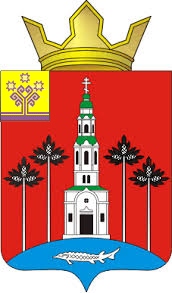 АдминистрацияПорецкого сельского поселенияПорецкого районаЧувашской РеспубликиПОСТАНОВЛЕНИЕ 19 мая 2021 г. № 54с. Порецкое         Чăваш РеспубликинПăрачкав районĕнПорецкое ял тăрăхĕнадминистрацийĕЙЫШĂНУ        19 мая 2021 г. № 54Порецкое салиобщий объем прогнозируемого финансирования программы составляет 81 117,0 тыс. рублей, в том числе:2019 год – 8367,9 тыс.  рублей;2020 год – 31 414,1 тыс.  рублей;2021 год –  11 569,5 тыс.  рублей;2022 год –  6 469,7 тыс.  рублей;2023 год –  5 883,8 тыс.  рублей;2024 год –  1451,0 тыс.  рублей;2025 год – 1451,0 тыс. рублей;2026-2030 годы – 7255,0 тыс. рублей;2031-2036 годы – 7255,0 тыс. рублей;средства федерального бюджета – 20 669,2  тыс. рублей, в том числе:2019 год – 3671,8 тыс. рублей;2020 год – 9952,8 тыс. рублей;2021 год – 948,2 тыс. рублей;2022 год – 3048,2 тыс. рублей;2023 год – 3048,2 тыс. рублей;2024 год -0,00 тыс. рублей;2025 год -0,00 тыс.рублей;2026-2030 годы – 0,00 тыс.рублей;2031-3035 года – 0,00 тыс.рублей;средства республиканского бюджета – 23 152,3 тыс.  рублей , в том числе:2019 год – 26,0 тыс. рублей;2020 год – 16 932,2 тыс. рублей;2021 год – 6 151,1 тыс. рублей;2022 год – 21,5 тыс. рублей;2023 год – 21,5 тыс. рублей;2024 год – 0,0 тыс. рублей;2025 год -0,0 тыс.рублей;2026-2030 годы – 0,0 тыс.рублей;2031-3035 года – 0,0 тыс.рублей;средства местных бюджетов – 36 492,2  тыс. рублей, в том числе по годам:2019 год – 4670,1 тыс.  рублей;2020 год – 4349,7 тыс.  рублей;2021 год –  3846,3 тыс.  рублей;2022 год –  3400,0 тыс.  рублей;2023 год –  2814,1 тыс.  рублей;2024 год –  1451,0 тыс.  рублей;2025 год – 1451,0 тыс. рублей;2026-2030 годы – 7255,0 тыс. рублей2031-2036 годы – 7255,0 тыс. рублейсредства внебюджетных источников – 803,3 тыс. рублей , в том числе:2019 год – 0,0 тыс. рублей;2020 год – 179,4 тыс. рублей;2021 год – 623,9 тыс. рублей;2022 год - 0,00 тыс. рублей;2023 год - 0,00 тыс. рублей;2024 год -0,00 тыс. рублей;2025 год -0,00 тыс.рублей;2026-2030 годы – 0,00 тыс.рублей;2031-3035 года – 0,00 тыс.рублей.Объемы и источники финансирования муниципальной программы уточняются при формировании бюджета Порецкого сельского поселения Порецкого района Чувашской Республики на очередной финансовый год и плановый период.»Объемы финансирования подпрограммы с разбивкой по годам реализации программыобщий объем прогнозируемого финансирования подпрограммы составляет 81 117,0 тыс. рублей, в том числе:2019 год – 8367,9 тыс.  рублей;2020 год – 31414,1 тыс.  рублей;2021 год –  11 569,5 тыс.  рублей;2022 год –  6469,7 тыс.  рублей;2023 год –  5883,8 тыс.  рублей;2024 год –  1451,0 тыс.  рублей;2025 год – 1451,0 тыс. рублей;2026-2030 годы – 7255,0 тыс. рублей;2031-2036 годы – 7255,0 тыс. рублей;средства федерального бюджета – 20 669,2  тыс. рублей, в том числе:2019 год – 3671,8 тыс. рублей;2020 год – 9952,8 тыс. рублей;2021 год – 948,2 тыс. рублей;2022 год – 3048,2 тыс. рублей;2023 год – 3048,2 тыс. рублей;2024 год -0,00 тыс. рублей;2025 год -0,00 тыс.рублей;2026-2030 годы – 0,00 тыс.рублей;2031-3035 года – 0,00 тыс.рублей;средства республиканского бюджета – 23 152,3 тыс.  рублей , в том числе:2019 год – 26,0 тыс. рублей;2020 год – 16 932,2 тыс. рублей;2021 год – 6 151,1 тыс. рублей;2022 год – 21,5 тыс. рублей;2023 год – 21,5 тыс. рублей;2024 год – 0,0 тыс. рублей;2025 год -0,0 тыс.рублей;2026-2030 годы – 0,0 тыс.рублей;2031-3035 года – 0,0 тыс.рублей;средства местных бюджетов – 36 492,2  тыс. рублей, в том числе по годам:2019 год – 4670,1 тыс.  рублей;2020 год – 4349,7 тыс.  рублей;2021 год –  3 846,3 тыс.  рублей;2022 год –  3400,0 тыс.  рублей;2023 год –  2814,1 тыс.  рублей;2024 год –  1451,0 тыс.  рублей;2025 год – 1451,0 тыс. рублей;2026-2030 годы – 7255,0 тыс. рублей2031-2036 годы – 7255,0 тыс. рублейсредства внебюджетных источников – 803,3 тыс. рублей , в том числе:2019 год – 0,0 тыс. рублей;2020 год – 179,4 тыс. рублей;2021 год – 623,9 тыс. рублей;2022 год - 0,00 тыс. рублей;2023 год - 0,00 тыс. рублей;2024 год -0,00 тыс. рублей;2025 год -0,00 тыс.рублей;2026-2030 годы – 0,00 тыс.рублей;2031-3035 года – 0,00 тыс.рублей.              Объемы и источники финансирования подпрограммы уточняются при формировании бюджета Порецкого сельского поселения Порецкого района Чувашской Республики на очередной финансовый год и плановый период.Наименование муниципальной программы (основного мероприятия, мероприятия)Код бюджетной классификацииКод бюджетной классификацииКод бюджетной классификацииКод бюджетной классификацииИсточники финансированияИсточники финансированияРасходы по годам, тыс. рублейРасходы по годам, тыс. рублейРасходы по годам, тыс. рублейРасходы по годам, тыс. рублейРасходы по годам, тыс. рублейРасходы по годам, тыс. рублейНаименование муниципальной программы (основного мероприятия, мероприятия)ГРБСРзПрЦСРВРИсточники финансированияИсточники финансирования2019202020212022202320242024202520252026-20302026-20302031-2036Программа«Формирование современной городской среды на территории Порецкого сельского поселения»А500000000хВсегоВсего8367,931414,111 569,56469,75883,81451,01451,01451,01451,07255,07255,07255,0Программа«Формирование современной городской среды на территории Порецкого сельского поселения»ххА500000000хфедеральный бюджетфедеральный бюджет3671,89952,8948,23048,23048,20,00,00,00,00,000,000,00Программа«Формирование современной городской среды на территории Порецкого сельского поселения»ххА500000000хреспубликанский бюджет Чувашской Республикиреспубликанский бюджет Чувашской Республики26,016932,26 151,121,521,50,00,00,00,00,00,00,0Программа«Формирование современной городской среды на территории Порецкого сельского поселения»ххА500000000хбюджет  поселениябюджет  поселения4670,14349,73846,33400,02814,11451,01451,01451,01451,07255,07255,07255,0Программа«Формирование современной городской среды на территории Порецкого сельского поселения»ххА500000000хвнебюджетныеисточникивнебюджетныеисточники0,0179,4623,90,000,000,000,000,000,000,000,000,00ххА510000000хВсегоВсего8367,931414,111 569,56469,75883,81451,01451,01451,01451,07255,07255,07255,0Подпрограмма  Благоустройство дворовых и общественных территорий "ххА510000000хфедеральный бюджетфедеральный бюджет3671,89952,8948,23048,23048,20,00,00,00,00,000,000,00Подпрограмма  Благоустройство дворовых и общественных территорий "ххА510000000хреспубликанский бюджет Чувашской Республикиреспубликанский бюджет Чувашской Республики26,016932,26151,121,521,50,00,00,00,00,00,00,0Подпрограмма  Благоустройство дворовых и общественных территорий "ххА510000000хбюджет поселениябюджет поселения4670,14349,73846,33400,02814,11451,01451,01451,01451,07255,07255,07255,0Подпрограмма  Благоустройство дворовых и общественных территорий "ххА510000000хвнебюджетные источникивнебюджетные источники0,0179,4623,90,000,000,000,000,000,000,000,000,00Основное мероприятие 1Содействие благоустройству населенных пунктов Порецкого сельского поселения Порецкого района Чувашской РеспубликиххА510200000хВсегоВсего4667,821360,810 611,83400,02814,11451,01451,01451,01451,07255,07255,07255,0Основное мероприятие 1Содействие благоустройству населенных пунктов Порецкого сельского поселения Порецкого района Чувашской Республикиххххфедеральный бюджетфедеральный бюджет0,000,00,00,00,00,000,000,000,000,000,000,00Основное мероприятие 1Содействие благоустройству населенных пунктов Порецкого сельского поселения Порецкого района Чувашской Республикиххххреспубликанский бюджет Чувашской Республикиреспубликанский бюджет Чувашской Республики0,0016861,86145,00,00,00,000,000,000,000,000,000,00Основное мероприятие 1Содействие благоустройству населенных пунктов Порецкого сельского поселения Порецкого района Чувашской РеспубликиххА510200000хбюджет поселениябюджет поселения4667,84319,53842,93400,02814,11451,01451,01451,01451,07255,07255,07255,0Основное мероприятие 1Содействие благоустройству населенных пунктов Порецкого сельского поселения Порецкого района Чувашской Республикиххххвнебюджетные источникивнебюджетные источники0,00179,4623,90,000,000,000,000,000,000,000,000,00Мероприятие 1.1Обеспечение уличного освещенияххА510277400хВсегоВсего1149,01814,41300,01300,01300,0900,0900,0900,0900,04500,04500,04500,0Мероприятие 1.1Обеспечение уличного освещенияххххфедеральный бюджетфедеральный бюджет0,000,000,000,000,000,000,000,000,000,000,000,00Мероприятие 1.1Обеспечение уличного освещенияххххреспубликанский бюджет Чувашской Республикиреспубликанский бюджет Чувашской Республики0,000,000,000,000,000,000,000,000,000,000,000,00Мероприятие 1.1Обеспечение уличного освещенияххА510277400хбюджет поселениябюджет поселения1149,01814,41300,01300,01300,0900,0900,0900,0900,04500,04500,04500,0Мероприятие 1.1Обеспечение уличного освещенияххххвнебюджетные источникивнебюджетные источники0,000,000,000,000,000,000,000,000,000,000,000,00Мероприятие 1.2Реализация мероприятий по благоустройству территорииххА510277420хВсегоВсего3518,81602,12 474,52100,01514,1551,0551,0551,0551,02755,02755,02755,0Мероприятие 1.2Реализация мероприятий по благоустройству территорииххххфедеральный бюджетфедеральный бюджет0,000,000,000,000,000,000,000,000,000,000,000,00Мероприятие 1.2Реализация мероприятий по благоустройству территорииххххреспубликанский бюджет Чувашской Республикиреспубликанский бюджет Чувашской Республики0,000,000,000,000,000,000,000,000,000,000,000,00Мероприятие 1.2Реализация мероприятий по благоустройству территорииххА510277420хбюджет поселениябюджет поселения3518,81602,12 474,52100,01514,1551,0551,0551,0551,02755,02755,02755,0Мероприятие 1.2Реализация мероприятий по благоустройству территорииххххвнебюджетные источникивнебюджетные источники0,000,000,000,000,000,000,000,000,000,000,000,00Мероприятие 1.3Реализация проектов развития общественной инфраструктуры, основанных на местных инициативахххА5102S6570хВсегоВсего0,000,000,000,000,000,000,000,000,000,000,000,00Мероприятие 1.3Реализация проектов развития общественной инфраструктуры, основанных на местных инициативаххххххфедеральный бюджет0,000,000,000,000,000,000,000,000,000,000,000,00Мероприятие 1.3Реализация проектов развития общественной инфраструктуры, основанных на местных инициативаххххххреспубликанский бюджет Чувашской Республики0,00,000,000,000,000,000,000,000,000,000,000,00Мероприятие 1.3Реализация проектов развития общественной инфраструктуры, основанных на местных инициативахххА5102S6570ххбюджет поселения0,00,000,000,000,000,000,000,000,000,000,000,00Мероприятие 1.3Реализация проектов развития общественной инфраструктуры, основанных на местных инициативаххххххвнебюджетные источники0,000,000,000,000,000,000,000,000,000,000,000,00Мероприятие 1.4Реализация комплекса мероприятий по благоустройству дворовых территорий и тротуаровххА5102S5420А5102S0850ххВсего0,0017 944,26837,30,000,000,000,000,000,000,000,000,00Мероприятие 1.4Реализация комплекса мероприятий по благоустройству дворовых территорий и тротуаровхххххфедеральный бюджет0,000,000,000,000,000,000,000,000,000,000,000,00Мероприятие 1.4Реализация комплекса мероприятий по благоустройству дворовых территорий и тротуаровхххххреспубликанский бюджет Чувашской Республики0,016 861,86145,00,000,000,000,000,000,000,000,000,00ххА5102S5420А5102S0850ххбюджет поселения0,0903,068,40,000,000,000,000,000,000,000,000,00хххххвнебюджетные источники0,00179,40,000,000,000,000,000,000,000,000,000,00хххххвнебюджетные источники0,00,0623,90,00,00,00,00,00,00,00,00,0Основное мероприятие 2.  «Реализация мероприятий регионального проекта «Формирование комфортной городской среды»ххА51F000000ххВсего3700,110 053,3957,73069,73069,70,000,000,000,000,000,000,00ххххфедеральный бюджет3671,89952,8948,23048,23048,20,00,00,00,00,00,00,0ххххреспубликанский бюджет Чувашской Республики26,070,46,021,521,50,00,00,00,00,00,00,0ххххбюджет поселения2,230,23,50,00,00,00,00,00,00,00,00,0ххххвнебюджетные источники0,00,00,00,00,00,00,00,00,00,00,00,0Мероприятие 2.1 Реализация программ формирования современной городской средыххА51F255550ххВсего3700,110 053,3957,73069,73069,70,000,000,000,000,000,000,00Мероприятие 2.1 Реализация программ формирования современной городской средыххА51F255550ххфедеральный бюджет3671,89952,8948,23048,23048,20,00,00,00,00,00,00,0Мероприятие 2.1 Реализация программ формирования современной городской средыххА51F255550ххреспубликанский бюджет Чувашской Республики26,070,46,021,521,50,00,00,00,00,00,00,0Мероприятие 2.1 Реализация программ формирования современной городской средыххА51F255550ххбюджет поселения2,230,23,50,00,00,00,00,00,00,00,00,0Мероприятие 2.1 Реализация программ формирования современной городской средыххххвнебюджетные источники0,00,00,00,00,00,00,00,00,00,00,00,0Наименование муниципальной программы (основного мероприятия, мероприятия)Код бюджетной классификацииКод бюджетной классификацииКод бюджетной классификацииКод бюджетной классификацииКод бюджетной классификацииКод бюджетной классификацииИсточники финансирования       Расходы по годам, тыс. рублей       Расходы по годам, тыс. рублей       Расходы по годам, тыс. рублей       Расходы по годам, тыс. рублей       Расходы по годам, тыс. рублей       Расходы по годам, тыс. рублейНаименование муниципальной программы (основного мероприятия, мероприятия)ГРБСГРБСРзПрРзПрЦСРВРИсточники финансирования2019202020212022202320242024202520252026-20302026-20302031-20362031-2036ххххА510000000хВсего8367,931414,111 569,56469,75883,81451,01451,01451,01451,07255,07255,07255,07255,0Подпрограмма  Благоустройство дворовых и общественных территорий "ххххххфедеральный бюджет3671,89952,8948,23048,23048,20,00,00,00,00,000,000,000,00Подпрограмма  Благоустройство дворовых и общественных территорий "ххххххреспубликанский бюджет Чувашской Республики26,016932,26 151,121,521,50,00,00,00,00,00,00,00,0Подпрограмма  Благоустройство дворовых и общественных территорий "ххххА510000000хбюджет поселения4670,14349,73846,33400,02814,11451,01451,01451,01451,07255,07255,07255,07255,0Подпрограмма  Благоустройство дворовых и общественных территорий "ххххххвнебюджетные источники0,0179,4623,90,000,000,000,000,000,000,000,000,000,00Цель: создание условий для системного повышения качества и комфорта городской среды на всей территории Порецкого сельского поселения Порецкого района Чувашской Республики путем реализации в период 2019-2035 годов комплекса мероприятий по благоустройству территорийЦель: создание условий для системного повышения качества и комфорта городской среды на всей территории Порецкого сельского поселения Порецкого района Чувашской Республики путем реализации в период 2019-2035 годов комплекса мероприятий по благоустройству территорийЦель: создание условий для системного повышения качества и комфорта городской среды на всей территории Порецкого сельского поселения Порецкого района Чувашской Республики путем реализации в период 2019-2035 годов комплекса мероприятий по благоустройству территорийЦель: создание условий для системного повышения качества и комфорта городской среды на всей территории Порецкого сельского поселения Порецкого района Чувашской Республики путем реализации в период 2019-2035 годов комплекса мероприятий по благоустройству территорийЦель: создание условий для системного повышения качества и комфорта городской среды на всей территории Порецкого сельского поселения Порецкого района Чувашской Республики путем реализации в период 2019-2035 годов комплекса мероприятий по благоустройству территорийЦель: создание условий для системного повышения качества и комфорта городской среды на всей территории Порецкого сельского поселения Порецкого района Чувашской Республики путем реализации в период 2019-2035 годов комплекса мероприятий по благоустройству территорийЦель: создание условий для системного повышения качества и комфорта городской среды на всей территории Порецкого сельского поселения Порецкого района Чувашской Республики путем реализации в период 2019-2035 годов комплекса мероприятий по благоустройству территорийЦель: создание условий для системного повышения качества и комфорта городской среды на всей территории Порецкого сельского поселения Порецкого района Чувашской Республики путем реализации в период 2019-2035 годов комплекса мероприятий по благоустройству территорийЦель: создание условий для системного повышения качества и комфорта городской среды на всей территории Порецкого сельского поселения Порецкого района Чувашской Республики путем реализации в период 2019-2035 годов комплекса мероприятий по благоустройству территорийЦель: создание условий для системного повышения качества и комфорта городской среды на всей территории Порецкого сельского поселения Порецкого района Чувашской Республики путем реализации в период 2019-2035 годов комплекса мероприятий по благоустройству территорийЦель: создание условий для системного повышения качества и комфорта городской среды на всей территории Порецкого сельского поселения Порецкого района Чувашской Республики путем реализации в период 2019-2035 годов комплекса мероприятий по благоустройству территорийЦель: создание условий для системного повышения качества и комфорта городской среды на всей территории Порецкого сельского поселения Порецкого района Чувашской Республики путем реализации в период 2019-2035 годов комплекса мероприятий по благоустройству территорийЦель: создание условий для системного повышения качества и комфорта городской среды на всей территории Порецкого сельского поселения Порецкого района Чувашской Республики путем реализации в период 2019-2035 годов комплекса мероприятий по благоустройству территорийЦель: создание условий для системного повышения качества и комфорта городской среды на всей территории Порецкого сельского поселения Порецкого района Чувашской Республики путем реализации в период 2019-2035 годов комплекса мероприятий по благоустройству территорийЦель: создание условий для системного повышения качества и комфорта городской среды на всей территории Порецкого сельского поселения Порецкого района Чувашской Республики путем реализации в период 2019-2035 годов комплекса мероприятий по благоустройству территорийЦель: создание условий для системного повышения качества и комфорта городской среды на всей территории Порецкого сельского поселения Порецкого района Чувашской Республики путем реализации в период 2019-2035 годов комплекса мероприятий по благоустройству территорийЦель: создание условий для системного повышения качества и комфорта городской среды на всей территории Порецкого сельского поселения Порецкого района Чувашской Республики путем реализации в период 2019-2035 годов комплекса мероприятий по благоустройству территорийЦель: создание условий для системного повышения качества и комфорта городской среды на всей территории Порецкого сельского поселения Порецкого района Чувашской Республики путем реализации в период 2019-2035 годов комплекса мероприятий по благоустройству территорийЦель: создание условий для системного повышения качества и комфорта городской среды на всей территории Порецкого сельского поселения Порецкого района Чувашской Республики путем реализации в период 2019-2035 годов комплекса мероприятий по благоустройству территорийЦель: создание условий для системного повышения качества и комфорта городской среды на всей территории Порецкого сельского поселения Порецкого района Чувашской Республики путем реализации в период 2019-2035 годов комплекса мероприятий по благоустройству территорийЦель: создание условий для системного повышения качества и комфорта городской среды на всей территории Порецкого сельского поселения Порецкого района Чувашской Республики путем реализации в период 2019-2035 годов комплекса мероприятий по благоустройству территорийОсновное мероприятиеСодействие благоустройству населенных пунктов Порецкого сельского поселения Порецкого района Чувашской РеспубликиххххА510200000хВсего4667,821360,810 611,83400,02814,11451,01451,01451,01451,07255,07255,07255,07255,0Основное мероприятиеСодействие благоустройству населенных пунктов Порецкого сельского поселения Порецкого района Чувашской Республикиххххххфедеральный бюджет0,000,00,00,00,00,000,000,000,000,000,000,000,00Основное мероприятиеСодействие благоустройству населенных пунктов Порецкого сельского поселения Порецкого района Чувашской Республикиххххххреспубликанский бюджет Чувашской Республики0,0016861,86145,00,00,00,000,000,000,000,000,000,000,00Основное мероприятиеСодействие благоустройству населенных пунктов Порецкого сельского поселения Порецкого района Чувашской РеспубликиххххА510200000хбюджет поселения4667,84319,53842,93400,02814,11451,01451,01451,01451,07255,07255,07255,07255,0Основное мероприятиеСодействие благоустройству населенных пунктов Порецкого сельского поселения Порецкого района Чувашской Республикиххххххвнебюджетные источники0,00179,4623,90,000,000,000,000,000,000,000,000,000,00Мероприятие 1.1Обеспечение уличного освещенияххххА510277400хВсего1149,01814,41300,01300,01300,0900,0900,0900,0900,04500,04500,04500,04500,0Мероприятие 1.1Обеспечение уличного освещенияххххххфедеральный бюджет0,000,000,000,000,000,000,000,000,000,000,000,000,00Мероприятие 1.1Обеспечение уличного освещенияххххххреспубликанский бюджет Чувашской Республики0,000,000,000,000,000,000,000,000,000,000,000,000,00Мероприятие 1.1Обеспечение уличного освещенияххххА510277400хбюджет поселения1149,01814,41300,01300,01300,0900,0900,0900,0900,04500,04500,04500,04500,0Мероприятие 1.1Обеспечение уличного освещенияххххххвнебюджетные источники0,000,000,000,000,000,000,000,000,000,000,000,000,00Целевой индикатор и показатель муниципальной программы, подпрограммы, увязанные с основным мероприятием 1.1Перевод сети уличного освещения на приборы учетаПеревод сети уличного освещения на приборы учетаПеревод сети уличного освещения на приборы учетаПеревод сети уличного освещения на приборы учетаПеревод сети уличного освещения на приборы учетаПеревод сети уличного освещения на приборы учета%9599100100100100100100100100100100100Мероприятие 1.2Реализация мероприятий по благоустройству территорииххххА510277420хВсего3518,81602,12 474,52100,01514,1551,0551,0551,0551,02755,02755,02755,02755,0Мероприятие 1.2Реализация мероприятий по благоустройству территорииххххххфедеральный бюджет0,000,000,000,000,000,000,000,000,000,000,000,000,00Мероприятие 1.2Реализация мероприятий по благоустройству территорииххххххреспубликанский бюджет Чувашской Республики0,000,000,000,000,000,000,000,000,000,000,000,000,00Мероприятие 1.2Реализация мероприятий по благоустройству территорииххххА510277420хбюджет поселения3518,81602,12 474,52100,01514,1551,0551,0551,0551,02755,02755,02755,02755,0Мероприятие 1.2Реализация мероприятий по благоустройству территорииххххххвнебюджетные источники0,000,000,000,000,000,000,000,000,000,000,000,000,00Мероприятие 1.3Реализация проектов развития общественной инфраструктуры, основанных на местных инициативахххххА5102S6570хВсего0,00,000,000,000,000,000,000,000,000,000,000,000,00Мероприятие 1.3Реализация проектов развития общественной инфраструктуры, основанных на местных инициативахххххххфедеральный бюджет0,00,000,000,000,000,000,000,000,000,000,000,000,00Мероприятие 1.3Реализация проектов развития общественной инфраструктуры, основанных на местных инициативахххххххреспубликанский бюджет Чувашской Республики0,000,000,000,000,000,000,000,000,000,000,000,000,00Мероприятие 1.3Реализация проектов развития общественной инфраструктуры, основанных на местных инициативахххххххбюджет поселения0,00,00,00,00,00,00,00,00,00,00,00,00,0Мероприятие 1.3Реализация проектов развития общественной инфраструктуры, основанных на местных инициативахххххххвнебюджетные источники0.00,00,00,00,00,00,00,00,00,00,00,00,0Мероприятие 1.4Реализация комплекса мероприятий по благоустройству дворовых территорий и тротуаровхххА5102S5420А5102S0850А5102S5420А5102S0850хВсего0,017 944,26837,30,000,000,000,000,000,000,000,000,000,00Мероприятие 1.4Реализация комплекса мероприятий по благоустройству дворовых территорий и тротуаровххххххфедеральный бюджет0,00,000,000,000,000,000,000,000,000,000,000,000,00Мероприятие 1.4Реализация комплекса мероприятий по благоустройству дворовых территорий и тротуаровхххА5102S5420А5102S0850А5102S5420А5102S0850хреспубликанский бюджет Чувашской Республики0,0016 861,86145,00,000,000,000,000,000,000,000,000,000,00хххА5102S5420А5102S0850А5102S5420А5102S0850хбюджет поселения0,0903,068,40,00,00,00,00,00,00,00,00,00,0ххххххвнебюджетные источники0.0179,40,00,00,00,00,00,00,00,00,00,00,0ххххххвнебюджетные источники0,00,00,00,00,00,00,00,00,00,00,00,00,0Основное мероприятие 2. «Реализация мероприятий регионального проекта «Формирование комфортной городской среды»хххА51F000000А51F000000хВсего3700,19952,8779,43048,23048,20,000,000,000,000,000,000,000,00Основное мероприятие 2. «Реализация мероприятий регионального проекта «Формирование комфортной городской среды»ххххххФедеральный бюджет3671,870,45,521,521,50,00,00,00,00,00,00,00,0Основное мероприятие 2. «Реализация мероприятий регионального проекта «Формирование комфортной городской среды»ххххххреспубликанский бюджет Чувашской Республики26,030,22,40,00,00,00,00,00,00,00,00,00,0Основное мероприятие 2. «Реализация мероприятий регионального проекта «Формирование комфортной городской среды»ххххххбюджет поселения2,212,30,00,00,00,00,00,00,00,00,00,00,0Основное мероприятие 2. «Реализация мероприятий регионального проекта «Формирование комфортной городской среды»ххххххвнебюджетные источники0,00,00,00,00,00,00,00,00,00,00,00,00,0Мероприятие 2.1 Реализация программ формирования современной городской средыхххА51F255550А51F255550хВсего3700,19952,8957,73048,23048,20,000,000,000,000,000,000,000,00Мероприятие 2.1 Реализация программ формирования современной городской средыхххА51F255550А51F255550хфедеральный бюджет3671,870,4948,221,521,50,00,00,00,00,00,00,00,0Мероприятие 2.1 Реализация программ формирования современной городской средыхххА51F255550А51F255550хреспубликанский бюджет Чувашской Республики26,030,26,00,00,00,00,00,00,00,00,00,00,0Мероприятие 2.1 Реализация программ формирования современной городской средыхххА51F255550А51F255550хбюджет поселения2,212,33,50,00,00,00,00,00,00,00,00,00,0Мероприятие 2.1 Реализация программ формирования современной городской средыхххА51F2L5550А51F2L5550хвнебюджетные источники0,00,00,00,00,00,00,00,00,00,00,00,00,0                                                                      Приложение №4к муниципальной программе к муниципальной программе Порецкого сельского поселения «Формирование современной городской среды на территории Порецкого сельского поселения№ п.п.Наименование общественной территории,  подлежащей благоустройству в 2021-2025 год, с указанием адресаПеречень работ планируемых к выполнениюСтоимость, тыс. руб.2021 год2021 год2021 год2021 год1.Благоустройство парка отдыха, расположенного по адресу: Чувашская Республика, Порецкий район, село Порецкое, ул. Ленина(II этап)Устройство пешеходных дорожек, устройство наружного освещения884, 1012.с. Порецкое, пер. Школьный до МАУ ДО «ДЮСШ «Дельфин»Устройство тротуара837,963.с. Порецкое, ул. 2-й ПятилеткиУстройство детской площадки1418,932022-2023 года2022-2023 года2022-2023 года2022-2023 года4.Благоустройство парка отдыха, расположенного по адресу: Чувашская Республика,  Порецкий район, село Порецкое, ул. Ленина (III этап)Устройство универсальной спортивной площадки, площадки с беседкой, площадки для отдыха, площадки для игры в шахматы, площадка с беседкой, площадка №1.№2,№3 со скульптурой9000,05.с. Порецкое, ул. УльяноваУстройство детской площадки1652,996.с. Порецкое, на пересечении ул. Подзаходникова и ул. КрупскойУстройство детской площадки3804,577. Благоустройство придомовых территорий по ул. Крупской дом №77, ул. Крылова дом  №58 в с. Порецкое Порецкого района Чувашской РеспубликиУстройство детских площадок1331,182024 год2024 год2024 год2024 год8.Благоустройство парка Победы в с. Порецкое, Порецкого района Чувашской Республики  (I этап)Благоустройство парка Победы10000,02025год2025год2025год2025год9.Благоустройство парка Победы в с. Порецкое, Порецкого района Чувашской Республики (II этап)Благоустройство парка Победы 10000,0                                                            Приложение №5к муниципальной программе Порецкого сельского поселения «Формирование современной городской среды на территории  Порецкого сельского поселения № п.п.Адрес многоквартирного домаПеречень работ планируемых к выполнениюСтоимость выполнения работ,  тыс. руб.2021 год2021 год2021 год2021 год1.с.Порецкое, ул. Ленина, д. 67,73,75,77Ремонт дворовых проездов, установка скамеек, урн, объединяющего проезда с организованным съездом на проезжую часть, освещение, строительство тротуара, гостевая парковка на 3 места,   засев газонной травой4542,78